Washington County Sheriff’s Office Organizational Chart 2022SheriffWarden DetentionDRC Program ManagerFleet SupervisorFleet Maintenance TechnicianChief DeputyPatrol CommanderOffice ManagerJudicial CommanderChief of SecurityAssistant WardenDRCDeputyTraining CoordinatorPatrol OperationsQuartermasterSr. OfficeAssociatePublic SafetySystems ManagerPublic Safety Systems TechCadetInvestigative ServicesProperty RoomAdministrativeAssistantReserve DeputyOffice AssociateShift CommanderShift CommanderShift CommanderCentral Booking SupervisorSr. Systems MaintenanceSystemsAccreditation & Professional StandardsShift CommanderShift CommanderShift CommanderShift CommanderCrime AnalystCIUCommanderWarrant Unit CommanderShiftSupervisorShiftSupervisorShiftSupervisorBooking SupervisorCentral Booking DeputyPREACoordinatorMaintenanceTraining CoordinatorShiftSupervisorShiftSupervisorShiftSupervisorShiftSupervisorSROSupervisorWMPASupervisorCIDSupervisorCID DIFUNTFSupervisorSupport SupervisorMMCSupervisorRecords SupervisorSr .OfficeWarrant Unit SupervisorCourt SecuritySupervisor	SupervisorDetention DeputyDetention DeputyDetention DeputyBooking DeputyFemale Housing SupervisorInmate PropertyPatrol DeputyPatrol DeputyPatrol DeputyPatrol DeputySRODeputyAcademy RecruitsCIDDeputyNTFDeputyCommunity DeputyMMCDeputyAssociateWTFDeputySworn Judicial DeputyConstablesInmate TransportationSpecial OperationsPrograms SupervisorInmate AccountsSex Offender RegistryJudicial Security DeputyPT Court Security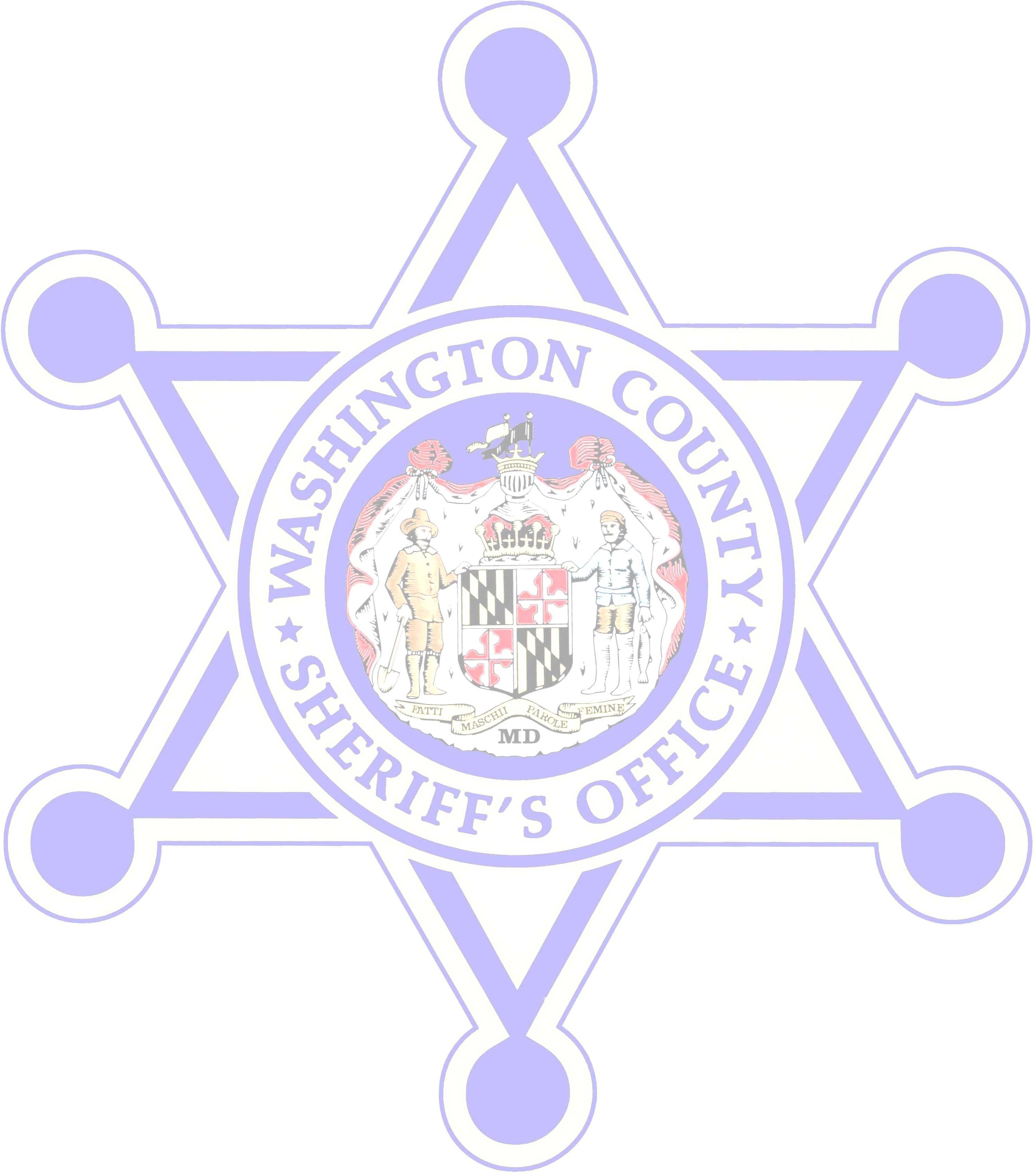 Programs Coordinator